Republic of Serbia – Program Aid for TradeThe Czech Office for Standards, Metrology and Testing (ÚNMZ) implemented a Czech Official Development Aid project in Serbia titled „Quality Infrastructure Development – Enhancing of Competitiveness of Serbian Companies“.Project titleAid for Trade Program – Serbia „Quality Infrastructure Development – Enhancing of Competitiveness of Serbian Companies“Aid for Trade Program – Serbia „Quality Infrastructure Development – Enhancing of Competitiveness of Serbian Companies“Aid for Trade Program – Serbia „Quality Infrastructure Development – Enhancing of Competitiveness of Serbian Companies“Aid for Trade Program – Serbia „Quality Infrastructure Development – Enhancing of Competitiveness of Serbian Companies“Aid for Trade Program – Serbia „Quality Infrastructure Development – Enhancing of Competitiveness of Serbian Companies“Aid for Trade Program – Serbia „Quality Infrastructure Development – Enhancing of Competitiveness of Serbian Companies“Aid for Trade Program – Serbia „Quality Infrastructure Development – Enhancing of Competitiveness of Serbian Companies“Aid for Trade Program – Serbia „Quality Infrastructure Development – Enhancing of Competitiveness of Serbian Companies“Aid for Trade Program – Serbia „Quality Infrastructure Development – Enhancing of Competitiveness of Serbian Companies“Name of legal entityBeneficiary countryTotal project budget Proportion carried out by legal entity (%)No of staff providedNo of staff providedName of clientOrigin of fundingDates (start-end)Name of consortium members, if any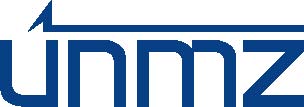 Republic of Serbia700 000 Kč100%66Ministry of Economy of the Republic of SerbiaDevelopment Aid of the Czech Republic  06/2015 - 11/2015-Detailed project descriptionDetailed project descriptionDetailed project descriptionDetailed project descriptionDetailed project descriptionPredefined Project outcomesPredefined Project outcomesPredefined Project outcomesPredefined Project outcomesPredefined Project outcomesSummary of the ProjectThe project was focused on the support of capacities of the Ministry of Economy of Republic of Serbia in the areas of quality, standards and implementation of legislative harmonized with EU namely for the sectors of lifts safety operation and construction products use. Overall objectiveThe Project enhanced awareness of safe lift operation, construction products use and implementation of related technical regulations in the Republic of Serbia among the stakeholders, above all representatives of relevant ministries and state administration bodies, Serbian producers and service providers as well as of public, consumers and users interested in this area.Project AimEnhanced awareness of safe lift operation, construction products use and implementation of related technical regulations was reached and this aim was achieved by study visits, workshop and evaluation reports. Summary of the ProjectThe project was focused on the support of capacities of the Ministry of Economy of Republic of Serbia in the areas of quality, standards and implementation of legislative harmonized with EU namely for the sectors of lifts safety operation and construction products use. Overall objectiveThe Project enhanced awareness of safe lift operation, construction products use and implementation of related technical regulations in the Republic of Serbia among the stakeholders, above all representatives of relevant ministries and state administration bodies, Serbian producers and service providers as well as of public, consumers and users interested in this area.Project AimEnhanced awareness of safe lift operation, construction products use and implementation of related technical regulations was reached and this aim was achieved by study visits, workshop and evaluation reports. Summary of the ProjectThe project was focused on the support of capacities of the Ministry of Economy of Republic of Serbia in the areas of quality, standards and implementation of legislative harmonized with EU namely for the sectors of lifts safety operation and construction products use. Overall objectiveThe Project enhanced awareness of safe lift operation, construction products use and implementation of related technical regulations in the Republic of Serbia among the stakeholders, above all representatives of relevant ministries and state administration bodies, Serbian producers and service providers as well as of public, consumers and users interested in this area.Project AimEnhanced awareness of safe lift operation, construction products use and implementation of related technical regulations was reached and this aim was achieved by study visits, workshop and evaluation reports. Summary of the ProjectThe project was focused on the support of capacities of the Ministry of Economy of Republic of Serbia in the areas of quality, standards and implementation of legislative harmonized with EU namely for the sectors of lifts safety operation and construction products use. Overall objectiveThe Project enhanced awareness of safe lift operation, construction products use and implementation of related technical regulations in the Republic of Serbia among the stakeholders, above all representatives of relevant ministries and state administration bodies, Serbian producers and service providers as well as of public, consumers and users interested in this area.Project AimEnhanced awareness of safe lift operation, construction products use and implementation of related technical regulations was reached and this aim was achieved by study visits, workshop and evaluation reports. Summary of the ProjectThe project was focused on the support of capacities of the Ministry of Economy of Republic of Serbia in the areas of quality, standards and implementation of legislative harmonized with EU namely for the sectors of lifts safety operation and construction products use. Overall objectiveThe Project enhanced awareness of safe lift operation, construction products use and implementation of related technical regulations in the Republic of Serbia among the stakeholders, above all representatives of relevant ministries and state administration bodies, Serbian producers and service providers as well as of public, consumers and users interested in this area.Project AimEnhanced awareness of safe lift operation, construction products use and implementation of related technical regulations was reached and this aim was achieved by study visits, workshop and evaluation reports. Evaluation report and recommendations of particular steps and measuresAnalysis of current state of measures and system of assessment and inspection of lifts and construction products safetyDrawing up of an evaluation report and  recommendations of particular steps and provisionsAssessment of rules and procedures for national regulations harmonization and suggestion of recommendations for ensuring preparation of EU accession negotiation  (Chapter Free movement of goods)Assessment of current institutional and legislative framework for ensuring of negotiation in the Chapter Free movement of goodsConsultations and transfer of experienceRealization of one-day workshop/roundtable in the Republic of SerbiaStrengthened technical capacity for the officers of Serbian Ministry of Economy and other expertsTraining of experts and possibly other stakeholders’ representativesPreparation of study materials and presentationsRealization of a study visit of Serbian experts to the Czech RepublicEnhanced awareness on safe operation of lifts and use of construction productsRealization of a one-day seminar and one-day workshop in the Republic of SerbiaEvaluation report and recommendations of particular steps and measuresAnalysis of current state of measures and system of assessment and inspection of lifts and construction products safetyDrawing up of an evaluation report and  recommendations of particular steps and provisionsAssessment of rules and procedures for national regulations harmonization and suggestion of recommendations for ensuring preparation of EU accession negotiation  (Chapter Free movement of goods)Assessment of current institutional and legislative framework for ensuring of negotiation in the Chapter Free movement of goodsConsultations and transfer of experienceRealization of one-day workshop/roundtable in the Republic of SerbiaStrengthened technical capacity for the officers of Serbian Ministry of Economy and other expertsTraining of experts and possibly other stakeholders’ representativesPreparation of study materials and presentationsRealization of a study visit of Serbian experts to the Czech RepublicEnhanced awareness on safe operation of lifts and use of construction productsRealization of a one-day seminar and one-day workshop in the Republic of SerbiaEvaluation report and recommendations of particular steps and measuresAnalysis of current state of measures and system of assessment and inspection of lifts and construction products safetyDrawing up of an evaluation report and  recommendations of particular steps and provisionsAssessment of rules and procedures for national regulations harmonization and suggestion of recommendations for ensuring preparation of EU accession negotiation  (Chapter Free movement of goods)Assessment of current institutional and legislative framework for ensuring of negotiation in the Chapter Free movement of goodsConsultations and transfer of experienceRealization of one-day workshop/roundtable in the Republic of SerbiaStrengthened technical capacity for the officers of Serbian Ministry of Economy and other expertsTraining of experts and possibly other stakeholders’ representativesPreparation of study materials and presentationsRealization of a study visit of Serbian experts to the Czech RepublicEnhanced awareness on safe operation of lifts and use of construction productsRealization of a one-day seminar and one-day workshop in the Republic of SerbiaEvaluation report and recommendations of particular steps and measuresAnalysis of current state of measures and system of assessment and inspection of lifts and construction products safetyDrawing up of an evaluation report and  recommendations of particular steps and provisionsAssessment of rules and procedures for national regulations harmonization and suggestion of recommendations for ensuring preparation of EU accession negotiation  (Chapter Free movement of goods)Assessment of current institutional and legislative framework for ensuring of negotiation in the Chapter Free movement of goodsConsultations and transfer of experienceRealization of one-day workshop/roundtable in the Republic of SerbiaStrengthened technical capacity for the officers of Serbian Ministry of Economy and other expertsTraining of experts and possibly other stakeholders’ representativesPreparation of study materials and presentationsRealization of a study visit of Serbian experts to the Czech RepublicEnhanced awareness on safe operation of lifts and use of construction productsRealization of a one-day seminar and one-day workshop in the Republic of SerbiaEvaluation report and recommendations of particular steps and measuresAnalysis of current state of measures and system of assessment and inspection of lifts and construction products safetyDrawing up of an evaluation report and  recommendations of particular steps and provisionsAssessment of rules and procedures for national regulations harmonization and suggestion of recommendations for ensuring preparation of EU accession negotiation  (Chapter Free movement of goods)Assessment of current institutional and legislative framework for ensuring of negotiation in the Chapter Free movement of goodsConsultations and transfer of experienceRealization of one-day workshop/roundtable in the Republic of SerbiaStrengthened technical capacity for the officers of Serbian Ministry of Economy and other expertsTraining of experts and possibly other stakeholders’ representativesPreparation of study materials and presentationsRealization of a study visit of Serbian experts to the Czech RepublicEnhanced awareness on safe operation of lifts and use of construction productsRealization of a one-day seminar and one-day workshop in the Republic of Serbia